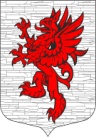 Местная администрациямуниципального образования Лопухинское сельское поселениемуниципального образования Ломоносовского муниципального районаЛенинградской областиПОСТАНОВЛЕНИЕ13.01.2022 года                                                                                                                          № 7О нормативе стоимости одного квадратного метра общей площади жилья на I квартал 2022 года и стоимости одного квадратного метра общей площади жилья на 2022 год на территории муниципального образования Лопухинское сельское поселение муниципального образования Ломоносовский муниципальный район Ленинградской областиРуководствуясь приказом Министерства строительства и жилищно-коммунального хозяйства РФ от 17 декабря 2021 г. № 955/пр “О нормативе стоимости одного квадратного метра общей площади жилого помещения по Российской Федерации на первое полугодие 2022 года и показателях средней рыночной стоимости одного квадратного метра общей площади жилого помещения по субъектам Российской Федерации на I квартал 2022 года”, Методическими рекомендациями по определению норматива стоимости одного квадратного метра общей площади жилья в муниципальных образованиях Ленинградской области и стоимости одного квадратного метра общей площади жилья на сельских территориях Ленинградской области, утвержденными распоряжением Комитета по строительству Ленинградской области от 13 марта 2020 года № 79 «О мерах по обеспечению осуществления полномочий комитета по строительству Ленинградской области по расчету размера субсидий и социальных выплат, предоставляемых на строительство (приобретение) жилья за счет средств областного бюджета Ленинградской области в рамках реализации на территории Ленинградской области мероприятий государственных программ Российской Федерации «Обеспечение доступным и комфортным жильем и коммунальными услугами граждан Российской Федерации» и «Комплексное развитие сельских территорий», а также мероприятий государственных программ Ленинградской области «Формирование городской среды и обеспечение качественным жильем граждан на территории Ленинградской области» и «Комплексное развитие сельских территорий Ленинградской области», Уставом муниципального образования Лопухинское сельское поселение Ломоносовского муниципального района Ленинградской области, администрация муниципального образования Лопухинское сельское поселение муниципального образования Ломоносовский муниципальный район Ленинградской области ПОСТАНОВЛЯЕТ:Утвердить на I квартал 2022 года норматив стоимости одного квадратного метра общей площади жилья на территории муниципального образования Лопухинское сельское  поселение муниципального образования Ломоносовский муниципальный район Ленинградской области, применяемый в рамках реализации мероприятия по обеспечению жильем молодых семей ведомственной целевой программы «Оказание государственной поддержки гражданам в обеспечении жильем и оплате жилищно-коммунальных услуг» государственной программы Российской Федерации «Обеспечение доступным и комфортным жильем и коммунальными услугами граждан Российской Федерации», а также основных мероприятий «Улучшение жилищных условий молодых граждан (молодых семей)» и «Улучшение жилищных условий граждан с использованием средств ипотечного кредита (займа)» подпрограммы «Содействие в обеспечении жильем граждан Ленинградской области» государственной программы Ленинградской области «Формирование городской среды и обеспечение качественным жильем граждан на территории Ленинградской области, в размере 64949 рублей 10 копеек (шестьдесят четыре тысячи девятьсот сорок девять рублей 10 копеек),  согласно Приложению 1, к настоящему постановлению. Утвердить стоимость одного квадратного метра общей площади жилья на территории муниципального образования Лопухинское сельское поселение муниципального образования Ломоносовский муниципальный район Ленинградской области на 2022 год в рамках государственной программы Российской Федерации «Комплексное развитие сельских территорий» и государственной программы Ленинградской области «Комплексное развитие сельских территорий Ленинградской области», в размере  44 401 рубль 22 копейки  (сорок четыре тысячи четыреста один рубль 22 копейки),  согласно Приложению 2, к настоящему постановлению.  Довести до сведения населения, проживающего на территории муниципального образования Лопухинское сельское поселение муниципального образования Ломоносовский муниципальный район Ленинградской области, настоящее постановление путем его опубликования в средствах массовой информации. Настоящее постановление подлежит размещению на официальном сайте МО Лопухинское сельское поселение и вступает в силу с момента его официального опубликования.  Контроль за исполнение настоящего постановления оставляю за собой. Глава местной администрации МО Лопухинское сельское поселение                                                              Е.Н. АбакумовПриложение 1  к  Постановлению местной  администрации МО Лопухинское сельское поселение МО Ломоносовский муниципальный районЛенинградской области                                                                                                                     от  13.01.2022  г.   № 7Норматив стоимости одного квадратного метра  общей  площади  жилья в   МО  Лопухинское  сельское  поселение  на  1-й    квартал  2022  года1 этап:Расчет проводится по формуле:Ср__квм = Ст_дог х0,92 +Ст_кред х 0,92+ Ст_стат+Ст.строй                                                     NСт_квм= Ср_квм х К_дефлгде: 0,92 – коэффициент, учитывающий долю затрат покупателя по оплате услуг риэлторов, нотариусов, кредитных организаций (банков) и других затрат  N – количество показателей, используемых при расчетеК_дефл – индекс-цен производителей (раздел капитальные вложения (инвестиции) определяемый уполномоченным федеральным органом исполнительной власти на расчетный квартал Данные за 1-й квартал 2022 годаСт_дог – данные отсутствуютСт_строй – на территории МО  Лопухинское сельское поселение строительство не ведетсяСт. кред. По данным риэлтерских агентств, СМИСт. кред.  - 42 846,66   руб.  кв. м.- однокомнатная квартира – 46950,00 руб. за кв. м.- двухкомнатная квартира – 47800,00  руб. за кв. м.- трехкомнатная квартира – 42700,00 за кв. м.Ст. кред. = 46950,00 +47800,00  + 42700,00 рублей 1 кв. м                                      3Ст_кред.(риелт.)  = 45816,67  руб. кв.мСт_стат.  на основании данных территориального органа Федеральной службы государственной статистики по городу г. Санкт- Петербургу и Ленинградской областиСредняя цена 1 м. кв. общей площади квартир -первичный рынок – 108979,1 руб. кв. м.-вторичный рынок  – 63180,67 руб. кв. м. (108979,1 + 63180,67)= 172159,77 : 2 = 86079,86 руб. кв. м. Ст. стат. среднее = 86079,86 руб. кв. м.2 этап:норматив  стоимости  одного  квадратного  метра  общей  площади  жилья  в   МО Лопухинское сельское поселениеСр__кв.м = Ст_дог  х 0,92 +Ст_кред х 0,92+ Ст_стат+Ст.строй                                                     NСр__кв.м = 45816,67 х 0.92 + 86079,86 = 64115,6                                    2                                                            СТ квм = Ср.кв.м х К дефл.СТ.квм.= 64115,6* 101,3= 64949,10 руб. кв.м.             *СТ.квм.= 64949,10 руб. кв.м.*В соответствии с абзацем 2,  пункта 2.3 раздела I Методических рекомендаций по определению норматива стоимости одного квадратного метра общей площади жилья в муниципальных образования Ленинградской области и стоимости одного квадратного метра общей площади жилья на сельских территориях Ленинградской области, утверждённых распоряжением комитета по строительству Ленинградской области от 13.03.2020 № 79,  утверждённый правовым актом органа местного самоуправления норматив стоимости одного квадратного метра общей площади жилья на территории поселения, городского округа Ленинградской области не должен быть выше средней рыночной стоимости одного квадратного метра общей площади жилья по Ленинградской области, установленной Министерством строительства и жилищно-коммунального хозяйства Российской Федерации.Приложение 2  к  Постановлению местной  администрации МО Лопухинское сельское поселение МО Ломоносовский муниципальный районЛенинградской области                                                                                                                   от  13.01.2022  г.  № 7Стоимость одного квадратного метра общей площади жилья на территории муниципального образования Лопухинское сельское поселение муниципального образования Ломоносовский муниципальный район Ленинградской области на 2022 год в рамках государственной программы Российской Федерации «Комплексное развитие сельских территорий» и государственной программы Ленинградской области «Комплексное развитие сельских территорий Ленинградской области»Расчет:ФСТЖ = 5 720 000  руб. 00 коп.ФСТЖ = ФСТЖ мо/G 5 720 000,00 руб.: 1 гражданина = 5 720 000,00 руб.Пл мо = 130,50 : 1 гражданин = 130,5 кв.м Пл =130,50: 1  = 130,50  кв.мФСТ квм = ФСТЖ/Пл*И= 5 720 000,00 руб. : 130,50 кв.м = 43 831,42 руб. *101,3 = = 44 401,22 руб.В связи с отсутствием исходных данных по муниципальному образованию   Лопухинское сельское поселение в рамках мероприятий в течении 2021 года, предшествующего планируемому  году реализации мероприятий в 2022 году,  расчет выполнен в соответствии с пунктом 2.2, раздела II,  Методических рекомендаций по определению норматива стоимости одного квадратного метра общей площади жилья в муниципальных образованиях Ленинградской области и стоимости одного квадратного метра общей площади жилья на сельских территориях Ленинградской области, утвержденными распоряжением Комитета по строительству Ленинградской области от 13 марта 2020 года № 79 «О мерах по обеспечению осуществления полномочий комитета по строительству Ленинградской области по расчету размера субсидий и социальных выплат, предоставляемых на строительство (приобретение) жилья за счет средств областного бюджета Ленинградской области в рамках реализации на территории Ленинградской области мероприятий государственных программ Российской Федерации «Обеспечение доступным и комфортным жильем и коммунальными услугами граждан Российской Федерации» и «Комплексное развитие сельских территорий», а также мероприятий государственных программ Ленинградской области «Формирование городской среды и обеспечение качественным жильем граждан на территории Ленинградской области» и «Комплексное развитие сельских территорий Ленинградской области», в качестве исходных данных использованы показатели по муниципальному образованию Копорское сельское поселение муниципального образования Ломоносовский муниципальный район Ленинградской области. Расчетные показателиРасчетные показателиРасчетные показателиРасчетные показателиРасчетные показателиРасчетные показателиНаименование населенного пунктаСр. ст.,кв.м.Ср. кв. м.Ст. дог.Ст. кред.Ст. стат.Ст. стройд. Лопухинка64949,10 руб. кв. м.64115,6 руб. кв. м.отсутствуют45816,67  руб. кв. м.86079,86 руб. кв. м.нет